CERTIFICATE OF ADDTCOMPLETIONSignature:													Date:										3hrs ADDT    1hr CACFP  4hrs Trans= 8hrs 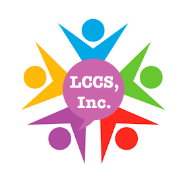 